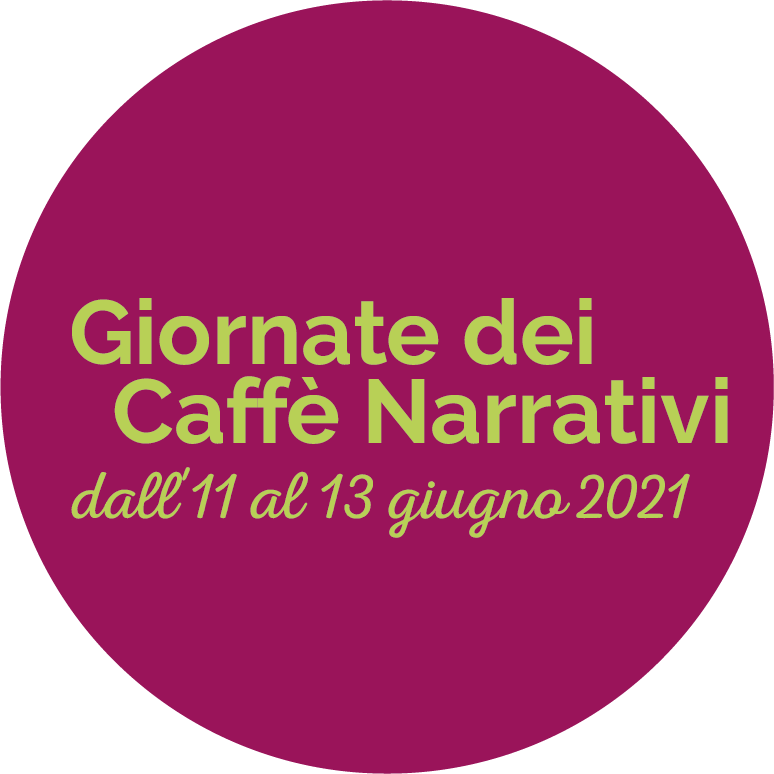 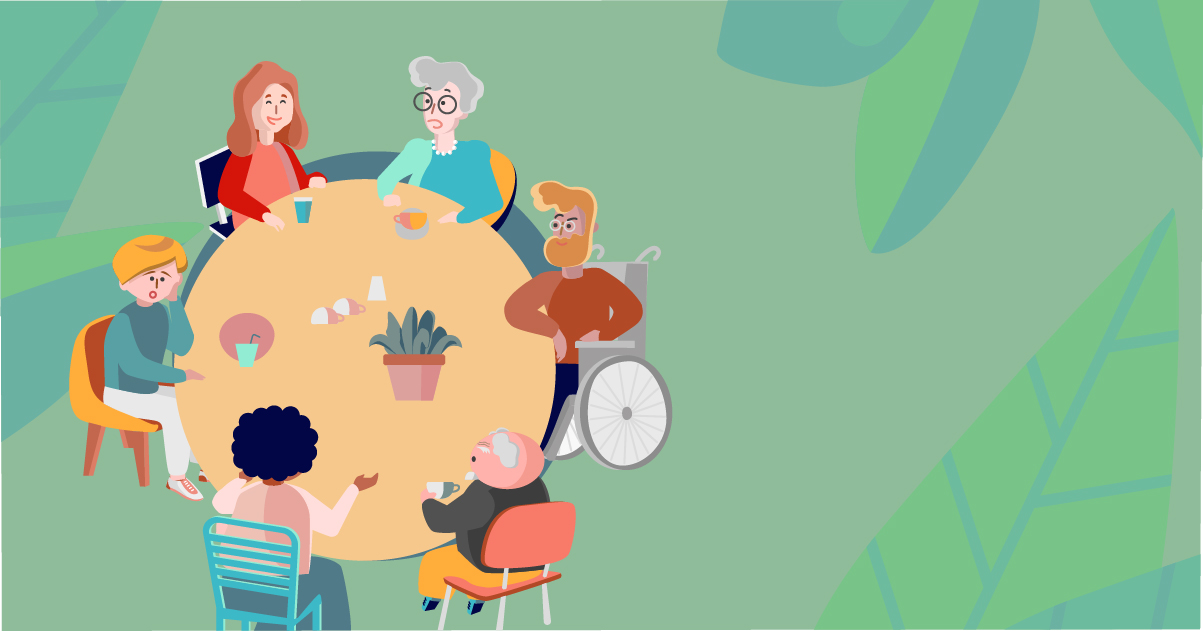 Giornate dei caffè narrativi 
dall'11 al 13 giugno 2021Tutta la Svizzera partecipa!Nei caffè, nelle scuole, nelle biblioteche, negli spazi di co-working e nella natura: durante un caffè narrativo ascolti le storie altrui e racconti le tue esperienze di vita, senza giudicarle o metterle in discussione. Per conoscere nuove persone ed immergerti in affascinanti storie di vita. Cosa?Nei caffè narrativi si incontrano persone che prima non si conoscevano. In una piccola cerchia ci raccontiamo esperienze, eventi e pensieri riguardanti la nostra vita. Il mio compito è moderare il dialogo e creare un'atmosfera piacevole. Vuoi essere dei nostri?Quando?Sabato xx giugno 2021, dalle xx.00 alle xx.00Dove? Ci incontriamo al XXX di XXX. Chi?Sono benvenute tutte le persone interessate. Il caffè narrativo è gratuito. Perché?La Rete caffè narrativi promuove lo scambio interpersonale diretto e rafforza la coesione. Aderisci anche tu al movimento!Moderazione e organizzazioneNome cognomeNPA Localitànome.cognome@email.chTel. XXX XXX XX XXTutti gli eventi sono disponibili su www.caffenarrativi.ch/giornatenarrativi 